Об утверждении муниципальной программы «Развитие и совершенствование гражданской обороны и мероприятий по обеспечению безопасности и жизнедеятельности населения на территории МО Город Шлиссельбург Кировского муниципального района Ленинградской области»В соответствии с Федеральными законами от 06.10.2003 № 131-ФЗ «Об общих принципах организации местного самоуправления в Российской Федерации» и от 31.07.1998       № 145-ФЗ «Бюджетный кодекс Российской Федерации», в целях обеспечения и поддержания в готовности сил и средств гражданской обороны, защиты населения и территории, минимизации социального и экономического ущерба, наносимого населению и экономике при чрезвычайных ситуациях природного и техногенного характера мирного и военного времени на территории МО Город Шлиссельбург:1. Утвердить муниципальную программу в области защиты населения и территорий от чрезвычайных ситуаций, обеспечения пожарной безопасности и обеспечения безопасности жизни и здоровья граждан на водных объектах на территории МО Город Шлиссельбург на 2024 – 2026 годы (далее – муниципальная программа), согласно приложению № 1 к настоящему постановлению. 2. Утвердить порядок финансирования мероприятий, предусмотренных муниципальной программой, согласно приложению № 2 к настоящему постановлению. 3. Контроль за исполнением настоящего постановления оставляю за собой.Заместитель главы администрации                                                                          С. Б. ЧхетияРазослано: в дело, Планово-финансовый отдел, ВУС.МУНИЦИПАЛЬНАЯ ПРОГРАММА«Развитие и совершенствование гражданской обороны и мероприятий по обеспечению безопасности жизнедеятельности населения на территории МО Город Шлиссельбург Кировского муниципального района Ленинградской области»Паспорт муниципальной программы«Развитие и совершенствование гражданской обороны и мероприятий по обеспечению безопасности и жизнедеятельности населения на территории МО Город Шлиссельбург Кировского муниципального района Ленинградской области»Характеристика проблем в области гражданской обороны, защиты населения и территорий МО Город Шлиссельбург от чрезвычайных ситуаций мирного и военного времениНа территории МО Город Шлиссельбург вероятны следующие чрезвычайные ситуации, влияющие на безопасность и состояние жизнеобеспечения (теплоснабжение, водоснабжение и электроснабжение) населения:- нарушение работы систем жизнеобеспечения населения в результате воздействия опасных гидрометеорологических явлений;- нарушение работы систем жизнеобеспечения населения в результате износа оборудования и несвоевременного его ремонта и обслуживания;- пожары в жилом фонде и на объектах социально-культурного и бытового назначения;- опасные гидрометеорологические явления (шквалистый ветер, ливневый дождь, снегопад, метель).Периодичность возникновения указанных чрезвычайных ситуаций низкая, но их возникновение сопровождается негативными последствиями, имеющими длительный временной характер для безопасности территорий, объектов экономики, организаций и объектов жизнеобеспечения населения, а именно:- аварии и отключение энергосистем влекут за собой нарушения в теплоснабжении жилого фонда, объектов социально-культурного и бытового назначения;- пожары в жилом фонде и на объектах социально-бытового назначения влекут за собой утрату личного имущества граждан, имущества организаций, создают необходимость в принятии администрации МО Город Шлиссельбург мер по расселению граждан, при недостаточном количестве свободного жилого фонда;- опасные гидрометеорологические явления негативно влияют на работу транспорта, создают неудобства при передвижении людей к месту работы, на внутригородской территории, влекут за собой увеличение травматизма и нарушение работы различных коммуникаций. В военное время, при ведении военных действий, риски возникновения чрезвычайных ситуаций резко увеличатся из-за воздействия поражающих факторов от применения различных видов вооружения на население, жилой фонд, системы жизнеобеспечения населения города Шлиссельбурга.Прогноз развития системы гражданской обороны и защиты населения и территорий от чрезвычайных ситуаций мирного и военного времени МО Город Шлиссельбург с учетом реализации муниципальной программыПрограмма ориентирована на обеспечение защиты населения и территории МО Город Шлиссельбург от чрезвычайных ситуаций природного и техногенного характера. Реальная оценка возможных опасностей и угроз, обуславливают необходимость планирования и реализации в рамках муниципальной программы ряда мероприятий по развитию таких направлений как:- совершенствование системы оповещения руководящего состава, органов управления и населения по сигналам гражданской обороны и при возникновении чрезвычайных ситуаций природного и техногенного характера;- создание условий для оперативного реагирования органов управления и сил при возникновении чрезвычайных ситуаций мирного и военного времени, обеспечение органов управления и сил гражданской обороны и городского звена РСЧС техническими средствами и различными видами ресурсов;- создание резервов материальных средств для целей гражданской обороны, предупреждения и ликвидации чрезвычайных ситуаций, первоочередного жизнеобеспечения населения, пострадавшего в чрезвычайных ситуациях;- обеспечение информационной поддержки, непрерывного мониторинга и ситуационного анализа рисков чрезвычайных ситуаций, информирования органов власти и управления, специалистов и населения города по вопросам управления рисками.Основные цели и задачи муниципальной программыПриоритетами реализации муниципальной политики в сфере реализации настоящей программы являются:- организация и осуществление мероприятий по гражданской обороне, защите населения и территории МО Город Шлиссельбург от чрезвычайных ситуаций природного и техногенного характера;- участие в предупреждении и ликвидации последствий чрезвычайных ситуаций на территории МО Город Шлиссельбург;- обеспечение эффективного управления силами и средствами ликвидации чрезвычайных ситуаций;- обеспечение первичных мер пожарной безопасности населения МО Город Шлиссельбург, путем распространения знаний пожарной безопасности и противопожарной агитации;- осуществление мероприятий по обеспечению безопасности людей на водных объектах, охране их жизни и здоровья.Основной целью реализации программы является обеспечение и поддержание в высокой готовности сил и средств гражданской обороны, защита населения и территории, минимизация социального и экономического ущерба, наносимого населению и экономике чрезвычайными ситуациями природного и техногенного характера, пожарами и происшествиями на водных объектах.Планируемые результаты реализации программыРеализация программы приведет к повышению готовности к использованию системы связи и оповещения, поддержанию в постоянной готовности коллективных средств защиты, системы централизованного оповещения, предупреждению чрезвычайных ситуаций техногенного характера, уменьшению риска возникновения чрезвычайных ситуаций, обеспечению безопасности жизнедеятельности населения, устойчивого функционирования жизненно важных объектов. Реализация мероприятий программы обеспечивает повышение эффективности в решении задач по гражданской обороне, предупреждению чрезвычайных ситуаций природного и техногенного характера, пожарной безопасности и безопасности людей на водных объектах, повышения уровня знаний специалистов Шлиссельбургского муниципального звена территориальной подсистемы единой государственной системы предупреждения и ликвидации чрезвычайных ситуаций, уровня готовности населения к действиям при чрезвычайных ситуациях и в экстремальных условиях.Ожидаемыми результатами реализации программы будут являться:1. Повышение уровня оперативного реагирования на возникновение (угрозу возникновения) чрезвычайных ситуаций, происшествий и эффективности взаимодействия с привлекаемыми силами и средствами за счет сокращения времени на постановку задач оперативным службам, сокращение времени оповещения руководящего состава администрации МО Город Шлиссельбург.2. Совершенствование системы подготовки населения, при переводе гражданской обороны с мирного на военное положение.3. Повышение уровня обучения всех групп населения по вопросам гражданской обороны.4. Совершенствование системы обучения населения способам защиты и действиям в чрезвычайных ситуациях природного и техногенного характера.5. Снижение рисков и смягчение возможных последствий чрезвычайных ситуаций или их ликвидация.6. Снижение количества гибели людей при пожарах и на водных объектах.Характеристика основных мероприятий, направленных на достижение целей и задач в сфере реализации программыПланируемые для реализации задачи непосредственно вытекают из цели муниципальной программы. Выполнение задач в полном объеме создает условия реализации сформулированной программой цели и программы в целом.Подпунктами 10), 11), 25), 26), 27) пункта 1 статьи 3 Устава муниципального образования Шлиссельбургского городского поселения Кировского муниципального района Ленинградской области, разработанного в соответствии с Федеральным законом от 6 октября 2003 года № 131-ФЗ «Об общих принципах местного самоуправления в Российской Федерации», администрация МО Город Шлиссельбург уполномочена на организацию и осуществление мероприятий:- по предупреждению и ликвидации последствий чрезвычайных ситуаций в границах муниципального образования;- по обеспечению первичных мер пожарной безопасности в границах муниципального образования;- по территориальной обороне и гражданской обороне, защите населения и территории муниципального образования от чрезвычайных ситуаций природного и техногенного характера;- по созданию, содержанию и организации деятельности аварийно-спасательных служб и (или) аварийно-спасательных формирований на территории муниципального образования;- по обеспечению безопасности людей на водных объектах, охране их жизни и здоровья.Необходимость выполнения полномочий программными методами определена: - постановлением Правительства Российской Федерации от 30 декабря 2003 года № 794 «О единой государственной системе предупреждения и ликвидации чрезвычайных ситуаций», в ст.28, подпункте а), абзаце 2 которого, указано;«Основными мероприятиями, проводимыми органами управления и силами единой государственной системы предупреждения и ликвидации ЧС в режиме повседневной деятельности, являются;разработка и реализация целевых и научно – технических программ и мер по предупреждению и ликвидации ЧС и обеспечению пожарной безопасности»;- созданием условий для безопасной жизни личности, семьи, общества;- специфическими особенностями выполнения мероприятий по обеспечению безопасности и жизнедеятельности населения, функционирования объектов жизнеобеспечения населения в условиях чрезвычайных ситуаций мирного и военного времени;- отсутствием возможности бюджета муниципального района в короткие сроки обеспечить финансирование выполнения возложенных полномочий в области гражданской бороны, защиты населения и территорий от чрезвычайных ситуаций;- характером задач, требующих наличия долговременной стратегии и применения организационно-финансовых механизмов взаимодействия, координации усилий и концентрации ресурсов;- наличием задачи координации и концентрации всех усилий на территории муниципального района с целью повышения безопасности проживающего населения, сокращения рисков возникновения возможных чрезвычайных ситуаций, создания резервов материальных ресурсов для предупреждения и ликвидации чрезвычайных ситуаций мирного и военного времени.Выводы: 1. Для последовательного и планомерного решения задач и полномочий в области гражданской обороны, защиты населения и территории в чрезвычайных ситуациях, необходима муниципальная программа «Развитие и совершенствование гражданской обороны и мероприятий по обеспечению безопасности и жизнедеятельности населения на территории МО Город Шлиссельбург Кировского муниципального района Ленинградской области», финансовое обеспечение которой направлено на практическое обеспечение комплекса мероприятий на территории МО Город Шлиссельбург Кировского муниципального района Ленинградской области в соответствии с требованиями действующего законодательства в сфере обеспечения безопасности и жизнедеятельности населения в условиях мирного и военного времени. 2. Цель и задачи программы соответствуют полномочиям, возложенным на администрацию МО Город Шлиссельбург Кировского муниципального района Ленинградской области Федеральным законом от 06 октября 2003 года № 131-ФЗ «Об общих принципах организации местного самоуправления в Российской Федерации», относятся к компетенции администрации МО Город Шлиссельбург, являются потенциально достижимыми при условии финансирования, имеют конкретные количественные значения и реальные сроки выполнения. 3. Программа прямой бюджетной и экономической эффективности не имеет т.к. мероприятия в области гражданской обороны, предупреждения и ликвидации чрезвычайных ситуаций носят в основном затратный характер, за исключением сохранения трудовых ресурсов за счет уменьшения количества пострадавших граждан в чрезвычайных ситуациях мирного и военного времени.ПЛАНИРУЕМЫЕ РЕЗУЛЬТАТЫ РЕАЛИЗАЦИИ ПРОГРАММЫ«Развитие и совершенствование гражданской обороны и мероприятий по обеспечению безопасности и жизнедеятельности населения на территории МО Город Шлиссельбург Кировского муниципального района Ленинградской области» ОБОСНОВАНИЕ ФИНАНСОВЫХ РЕСУРСОВ,необходимых для реализации мероприятий муниципальной программы «Развитие и совершенствование гражданской обороны и мероприятий по обеспечению безопасности и жизнедеятельности населения на территории МО Город Шлиссельбург Кировского муниципального района Ленинградской области»План мероприятий по реализации муниципальной программы «Развитие и совершенствование гражданской обороны и мероприятий по обеспечению безопасности жизнедеятельности населения на территории МО Город Шлиссельбург Кировского муниципального района Ленинградской области»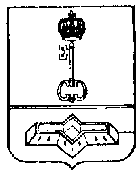 АДМИНИСТРАЦИЯ МУНИЦИПАЛЬНОГО ОБРАЗОВАНИЯШЛИССЕЛЬБУРГСКОЕ ГОРОДСКОЕ ПОСЕЛЕНИЕКИРОВСКОГО МУНИЦИПАЛЬНОГО РАЙОНАЛЕНИНГРАДСКОЙ ОБЛАСТИПОСТАНОВЛЕНИЕот 29.12.2023 № 835Утвержденапостановлением администрацииМО Город Шлиссельбургот 29.12.2023 № 835 (приложение 1)Наименование муниципальной программыРазвитие и совершенствование гражданской обороны и мероприятий по обеспечению безопасности жизнедеятельности населения на территории МО Город Шлиссельбург Кировского муниципального района Ленинградской областиРазвитие и совершенствование гражданской обороны и мероприятий по обеспечению безопасности жизнедеятельности населения на территории МО Город Шлиссельбург Кировского муниципального района Ленинградской областиРазвитие и совершенствование гражданской обороны и мероприятий по обеспечению безопасности жизнедеятельности населения на территории МО Город Шлиссельбург Кировского муниципального района Ленинградской областиРазвитие и совершенствование гражданской обороны и мероприятий по обеспечению безопасности жизнедеятельности населения на территории МО Город Шлиссельбург Кировского муниципального района Ленинградской областиЦели муниципальной программыОбеспечение и поддержание в готовности сил и средств гражданской обороны, защита населения и территории, минимизация социального и экономического ущерба, наносимого населению и экономике при чрезвычайных ситуациях природного и техногенного характера мирного и военного времени на территории МО Город ШлиссельбургОбеспечение и поддержание в готовности сил и средств гражданской обороны, защита населения и территории, минимизация социального и экономического ущерба, наносимого населению и экономике при чрезвычайных ситуациях природного и техногенного характера мирного и военного времени на территории МО Город ШлиссельбургОбеспечение и поддержание в готовности сил и средств гражданской обороны, защита населения и территории, минимизация социального и экономического ущерба, наносимого населению и экономике при чрезвычайных ситуациях природного и техногенного характера мирного и военного времени на территории МО Город ШлиссельбургОбеспечение и поддержание в готовности сил и средств гражданской обороны, защита населения и территории, минимизация социального и экономического ущерба, наносимого населению и экономике при чрезвычайных ситуациях природного и техногенного характера мирного и военного времени на территории МО Город ШлиссельбургЗадачи муниципальной программы1. Развитие гражданской обороны на территории МО Город Шлиссельбург. 2. Предупреждение и ликвидация последствий чрезвычайных ситуаций природного и техногенного характера на территории МО Город Шлиссельбург.3. Развитие муниципальной системы оповещения на территории МО Город Шлиссельбург1. Развитие гражданской обороны на территории МО Город Шлиссельбург. 2. Предупреждение и ликвидация последствий чрезвычайных ситуаций природного и техногенного характера на территории МО Город Шлиссельбург.3. Развитие муниципальной системы оповещения на территории МО Город Шлиссельбург1. Развитие гражданской обороны на территории МО Город Шлиссельбург. 2. Предупреждение и ликвидация последствий чрезвычайных ситуаций природного и техногенного характера на территории МО Город Шлиссельбург.3. Развитие муниципальной системы оповещения на территории МО Город Шлиссельбург1. Развитие гражданской обороны на территории МО Город Шлиссельбург. 2. Предупреждение и ликвидация последствий чрезвычайных ситуаций природного и техногенного характера на территории МО Город Шлиссельбург.3. Развитие муниципальной системы оповещения на территории МО Город ШлиссельбургИсполнитель муниципальной программыАдминистрация МО Город Шлиссельбург Кировского муниципального района Ленинградской областиАдминистрация МО Город Шлиссельбург Кировского муниципального района Ленинградской областиАдминистрация МО Город Шлиссельбург Кировского муниципального района Ленинградской областиАдминистрация МО Город Шлиссельбург Кировского муниципального района Ленинградской областиСоисполнители муниципальной программыМКУ «Управление городского хозяйства и обеспечения»МКУ «Управление городского хозяйства и обеспечения»МКУ «Управление городского хозяйства и обеспечения»МКУ «Управление городского хозяйства и обеспечения»Сроки реализации муниципальной программы2024 – 20262024 – 20262024 – 20262024 – 2026Перечень подпрограммРазработка подпрограмм не планируетсяРазработка подпрограмм не планируетсяРазработка подпрограмм не планируетсяРазработка подпрограмм не планируетсяИсточники финансирования муниципальной программы, в том числе по годам:Расходы (рублей)Расходы (рублей)Расходы (рублей)Расходы (рублей)Источники финансирования муниципальной программы, в том числе по годам:Всего 2024 г.2025 г.2026 г.- средства бюджета МО Город Шлиссельбург90 000,035 000,035 000,020 000,0- средства областного бюджета0,00,00,00,0- средства федерального бюджета0,00,00,00,0- внебюджетныесредства0,00,00,00,0Ожидаемые результаты реализации муниципальной программы- снижение риска возникновения чрезвычайных ситуаций природного и техногенного характера;- повышение уровня безопасности жизнедеятельности населения при чрезвычайных ситуациях мирного и военного времени;- повышение эффективности системы управления, связи и оповещения;- повышение уровня подготовки населения и специалистов к действиям в чрезвычайных ситуациях природного и техногенного характера мирного и военного времени;- обеспечение сотрудников администрации МО Город Шлиссельбург и её структурных подразделений средствами защиты органов дыхания и медицинской защиты;- оснащение необходимым имуществом оперативной группы комиссии по предупреждению и ликвидации чрезвычайных ситуаций и обеспечению пожарной безопасности МО Город Шлиссельбург;- повышение готовности органов управления, сил и средств Шлиссельбургского муниципального звена территориальной подсистемы единой государственной системы предупреждения и ликвидации чрезвычайных ситуаций на территории МО Город Шлиссельбург;- обеспечение противопожарной защищенности населения и территории МО Город Шлиссельбург;- снижение количества случаев гибели людей на водных объектах.- снижение риска возникновения чрезвычайных ситуаций природного и техногенного характера;- повышение уровня безопасности жизнедеятельности населения при чрезвычайных ситуациях мирного и военного времени;- повышение эффективности системы управления, связи и оповещения;- повышение уровня подготовки населения и специалистов к действиям в чрезвычайных ситуациях природного и техногенного характера мирного и военного времени;- обеспечение сотрудников администрации МО Город Шлиссельбург и её структурных подразделений средствами защиты органов дыхания и медицинской защиты;- оснащение необходимым имуществом оперативной группы комиссии по предупреждению и ликвидации чрезвычайных ситуаций и обеспечению пожарной безопасности МО Город Шлиссельбург;- повышение готовности органов управления, сил и средств Шлиссельбургского муниципального звена территориальной подсистемы единой государственной системы предупреждения и ликвидации чрезвычайных ситуаций на территории МО Город Шлиссельбург;- обеспечение противопожарной защищенности населения и территории МО Город Шлиссельбург;- снижение количества случаев гибели людей на водных объектах.- снижение риска возникновения чрезвычайных ситуаций природного и техногенного характера;- повышение уровня безопасности жизнедеятельности населения при чрезвычайных ситуациях мирного и военного времени;- повышение эффективности системы управления, связи и оповещения;- повышение уровня подготовки населения и специалистов к действиям в чрезвычайных ситуациях природного и техногенного характера мирного и военного времени;- обеспечение сотрудников администрации МО Город Шлиссельбург и её структурных подразделений средствами защиты органов дыхания и медицинской защиты;- оснащение необходимым имуществом оперативной группы комиссии по предупреждению и ликвидации чрезвычайных ситуаций и обеспечению пожарной безопасности МО Город Шлиссельбург;- повышение готовности органов управления, сил и средств Шлиссельбургского муниципального звена территориальной подсистемы единой государственной системы предупреждения и ликвидации чрезвычайных ситуаций на территории МО Город Шлиссельбург;- обеспечение противопожарной защищенности населения и территории МО Город Шлиссельбург;- снижение количества случаев гибели людей на водных объектах.- снижение риска возникновения чрезвычайных ситуаций природного и техногенного характера;- повышение уровня безопасности жизнедеятельности населения при чрезвычайных ситуациях мирного и военного времени;- повышение эффективности системы управления, связи и оповещения;- повышение уровня подготовки населения и специалистов к действиям в чрезвычайных ситуациях природного и техногенного характера мирного и военного времени;- обеспечение сотрудников администрации МО Город Шлиссельбург и её структурных подразделений средствами защиты органов дыхания и медицинской защиты;- оснащение необходимым имуществом оперативной группы комиссии по предупреждению и ликвидации чрезвычайных ситуаций и обеспечению пожарной безопасности МО Город Шлиссельбург;- повышение готовности органов управления, сил и средств Шлиссельбургского муниципального звена территориальной подсистемы единой государственной системы предупреждения и ликвидации чрезвычайных ситуаций на территории МО Город Шлиссельбург;- обеспечение противопожарной защищенности населения и территории МО Город Шлиссельбург;- снижение количества случаев гибели людей на водных объектах.Утвержденопостановлением администрацииМО Город Шлиссельбург от 29.12.2023 № 835 (приложение 2)Nп/пЗадачи,направленные на достижение целиПланируемый объемфинансирования нарешение данной задачи (руб.)Планируемый объемфинансирования нарешение данной задачи (руб.)Количественныеи/ или качественныецелевые показатели,характеризующиедостижение целей ирешение задачЕдиницаизмеренияОценкабазовогозначенияпоказателя(на началореализацииподпрог-раммы)Планируемое значение показателя по годам реализацииПланируемое значение показателя по годам реализацииПланируемое значение показателя по годам реализацииПланируемое значение показателя по годам реализацииПланируемое значение показателя по годам реализацииNп/пЗадачи,направленные на достижение целиБюджетрайона,поселенияДругиеисточникиКоличественныеи/ или качественныецелевые показатели,характеризующиедостижение целей ирешение задачЕдиницаизмеренияОценкабазовогозначенияпоказателя(на началореализацииподпрог-раммы)Всего запериод до 2022г.2023г.2024г.2025г.2026г.1234567891011121.Задача 1Реализация системы мер по подготовке руководящего состава, специалистов и населения к действиям в чрезвычайных ситуациях мирного и военного времени.Показатель 114/Подготовка руководящего состава ГО и РСЧСЧел.руб.003/200003/2000001.Задача 1Реализация системы мер по подготовке руководящего состава, специалистов и населения к действиям в чрезвычайных ситуациях мирного и военного времени.Показатель 2100/ Закупка, распространение   памяток, брошюр листовок, и пр. по действиям населения в чрезвычайных ситуациях и по тематике обеспечения безопасности людей на водных объектах, охране их жизни и здоровьяШт.руб.050/500050/5000100/100002.Задача 2Организация и проведение мероприятий по разработке формализованных документов гражданской обороны и предупреждения чрезвычайных ситуаций природного и техногенного характера на территории МО Город ШлиссельбургПоказатель 112/Приобретение топографических картЕд.руб.2/100002/100003.Задача 3Создание запасов мобильных (перевозимых и переносных) технических средств оповещения населенияПоказатель 12/Приобретение громкоговорителейЕд.руб.2/10000Утвержденопостановлением администрацииМО Город Шлиссельбург от 29.12.2023 № 835          (приложение 3)Наименование мероприятия программы(подпрограммы)ИсточникфинансированияРасчет необходимыхфинансовых ресурсовна реализациюмероприятияОбщийобъем финансовыхресурсов, необходимыхдля реализациимероприятия,в том числе по годамЭксплуатационныерасходы,возникающиев результатереализациимероприятия12345Программа «Развитие и совершенствование гражданской  обороны и мероприятий по обеспечению безопасности и жизнедеятельности населения на территории МО Город Шлиссельбург Кировского муниципального района Ленинградской области»:Мероприятия программы:1. Реализация системы мер по подготовке руководящего состава, специалистов и населения к действиям в чрезвычайных ситуациях мирного и военного времени. Основание: Постановления Правительства РФ от 02.11.2000г. №841 «Об утверждении положения об организации обучения населения в области гражданской обороны» и от 04.09.2003г. №547 «О подготовке населения в области защиты от чрезвычайных ситуаций природного и техногенного характера»Бюджет МО Город Шлиссельбург Кировского муниципальногорайона Ленинградской областиРасчет финансовых ресурсов произведен в соответствии с Административным регламентом по оказанию государственной услуги по обучению способам защиты и действиям в области гражданской обороны, защиты населения и территорий от чрезвычайных ситуаций ГАОУ ДПО«УМЦ по ГО ЧС и ПБ Ленинградской области» утвержденным приказом Комитета правопорядка и безопасности Ленинградской области от 14.11.2011 года №26Всего за период 2024г. – 20 000,0 руб.2025г. – 20 000,0 руб.2026г. – 0,0 руб.Итого по п.1:40 000,0 руб.2. Закупка, распространение   памяток, брошюр листовок, и пр. по действиям населения в чрезвычайных ситуациях и по тематике обеспечения безопасности людей на водных объектах, охране их жизни и здоровьяОснование: Постановления Правительства РФ от 02.11.2000г. №841 «Об утверждении положения об организации обучения населения в области гражданской обороны» и от 04.09.2003г. №547 «О подготовке населения в области защиты от чрезвычайных ситуаций природного и техногенного характера».Основание: Федеральный закон от 06.10.2003г. №131-ФЗ «Об общих принципах местного самоуправления в Российской Федерации»Бюджет МО Город Шлиссельбург Кировского муниципального района Ленинградской областиРасчет финансовых ресурсов произведен по минимальной цене, за оказание типографских услуг установленной в ходе опроса организаций.Всего за период 2024г. – 5 000,0 руб.2025г. – 5 000,0 руб.2026г. – 10 000,0 руб.Итого по п.2:20 000,0 руб.3. Приобретение топографических карт для разработки формализованных документов гражданской обороны.Основание: Федеральный закон от 12.02.1998 № 28-ФЗ «О гражданской обороне», постановление Правительства РФ от 26.11.2007 № 804 «Об утверждении Положения о гражданской обороне в Российской Федерации»Бюджет МО Город Шлиссельбург Кировского муниципального района Ленинградской области Расчет финансовых ресурсов произведен по минимальной торговой цене на данный вид специальных товаров, установленной в ходе опроса  организаций.Всего за период 2024г. – 0,0 руб.2025г. – 10 000,0 руб.2026г. – 10 000,0 руб.Итого по п.3:20 000,0 руб.4.Создание запасов мобильных (перевозимых и переносных) технических средств оповещения населенияБюджет МО Город Шлиссельбург Кировского муниципального района Ленинградской областиРасчет финансовых ресурсов произведен по минимальной торговой цене на данный вид специальных товаров, установленной в ходе опроса  организаций.Всего за период    2024г. – 10 000,0 руб.2025г. – 0 руб.2026г. – 0 руб.Итого по п. 410 000,0 руб.Наименование мероприятия программыГод реализацииСумма расходов (руб.)Сумма расходов (руб.)Сумма расходов (руб.)Сумма расходов (руб.)Сумма расходов (руб.)Ответственный исполнитель мероприятияНаименование мероприятия программыГод реализациивсегофедеральный бюджетобластной бюджет Ленинградской областиместный бюджетИные привлеченные средства (материально-техническое участие юридических лиц, трудовое участие граждан)Ответственный исполнитель мероприятия12345678ПРОЦЕССНЫЕ МЕРОПРИЯТИЯПРОЦЕССНЫЕ МЕРОПРИЯТИЯПРОЦЕССНЫЕ МЕРОПРИЯТИЯПРОЦЕССНЫЕ МЕРОПРИЯТИЯПРОЦЕССНЫЕ МЕРОПРИЯТИЯПРОЦЕССНЫЕ МЕРОПРИЯТИЯПРОЦЕССНЫЕ МЕРОПРИЯТИЯПРОЦЕССНЫЕ МЕРОПРИЯТИЯКомплекс процессных мероприятий «Развитие и совершенствование гражданской обороны и мероприятий по обеспечению безопасности жизнедеятельности населения на территории МО Город Шлиссельбург Кировского муниципального района Ленинградской области»Комплекс процессных мероприятий «Развитие и совершенствование гражданской обороны и мероприятий по обеспечению безопасности жизнедеятельности населения на территории МО Город Шлиссельбург Кировского муниципального района Ленинградской области»Комплекс процессных мероприятий «Развитие и совершенствование гражданской обороны и мероприятий по обеспечению безопасности жизнедеятельности населения на территории МО Город Шлиссельбург Кировского муниципального района Ленинградской области»Комплекс процессных мероприятий «Развитие и совершенствование гражданской обороны и мероприятий по обеспечению безопасности жизнедеятельности населения на территории МО Город Шлиссельбург Кировского муниципального района Ленинградской области»Комплекс процессных мероприятий «Развитие и совершенствование гражданской обороны и мероприятий по обеспечению безопасности жизнедеятельности населения на территории МО Город Шлиссельбург Кировского муниципального района Ленинградской области»Комплекс процессных мероприятий «Развитие и совершенствование гражданской обороны и мероприятий по обеспечению безопасности жизнедеятельности населения на территории МО Город Шлиссельбург Кировского муниципального района Ленинградской области»Комплекс процессных мероприятий «Развитие и совершенствование гражданской обороны и мероприятий по обеспечению безопасности жизнедеятельности населения на территории МО Город Шлиссельбург Кировского муниципального района Ленинградской области»Комплекс процессных мероприятий «Развитие и совершенствование гражданской обороны и мероприятий по обеспечению безопасности жизнедеятельности населения на территории МО Город Шлиссельбург Кировского муниципального района Ленинградской области»1.1    Реализация системы мер по подготовке руководящего состава, специалистов и населения к действиям в чрезвычайных ситуациях мирного и военного времени.Администрация МО Город Шлиссельбург1.1    Реализация системы мер по подготовке руководящего состава, специалистов и населения к действиям в чрезвычайных ситуациях мирного и военного времени.202420 000,00020 000,00Администрация МО Город Шлиссельбург1.1    Реализация системы мер по подготовке руководящего состава, специалистов и населения к действиям в чрезвычайных ситуациях мирного и военного времени.202520 000,00020 000,00Администрация МО Город Шлиссельбург1.1    Реализация системы мер по подготовке руководящего состава, специалистов и населения к действиям в чрезвычайных ситуациях мирного и военного времени.20260,0000,00Администрация МО Город Шлиссельбург1.1    Реализация системы мер по подготовке руководящего состава, специалистов и населения к действиям в чрезвычайных ситуациях мирного и военного времени.Итого2024-202640 000,00040 000,001.2   Закупка, распространение   памяток, брошюр листовок, и пр. по действиям населения в чрезвычайных ситуациях и по тематике обеспечения безопасности людей на водных объектах, охране их жизни и здоровьяАдминистрация МО Город Шлиссельбург1.2   Закупка, распространение   памяток, брошюр листовок, и пр. по действиям населения в чрезвычайных ситуациях и по тематике обеспечения безопасности людей на водных объектах, охране их жизни и здоровья20245 000,0005 000,001.2   Закупка, распространение   памяток, брошюр листовок, и пр. по действиям населения в чрезвычайных ситуациях и по тематике обеспечения безопасности людей на водных объектах, охране их жизни и здоровья20255 000,0005 000,001.2   Закупка, распространение   памяток, брошюр листовок, и пр. по действиям населения в чрезвычайных ситуациях и по тематике обеспечения безопасности людей на водных объектах, охране их жизни и здоровья202610 000,00010 000,001.2   Закупка, распространение   памяток, брошюр листовок, и пр. по действиям населения в чрезвычайных ситуациях и по тематике обеспечения безопасности людей на водных объектах, охране их жизни и здоровьяИтого2024-202620 000,00020 000,001.3   Организация и проведение мероприятий по разработке формализованных документов гражданской обороны и предупреждения чрезвычайных ситуаций природного и техногенного характера на территории МО Город Шлиссельбург.Приобретение топографических карт (12 шт.)Администрация МО Город Шлиссельбург1.3   Организация и проведение мероприятий по разработке формализованных документов гражданской обороны и предупреждения чрезвычайных ситуаций природного и техногенного характера на территории МО Город Шлиссельбург.Приобретение топографических карт (12 шт.)2024000001.3   Организация и проведение мероприятий по разработке формализованных документов гражданской обороны и предупреждения чрезвычайных ситуаций природного и техногенного характера на территории МО Город Шлиссельбург.Приобретение топографических карт (12 шт.)202510 000,00010 000,001.3   Организация и проведение мероприятий по разработке формализованных документов гражданской обороны и предупреждения чрезвычайных ситуаций природного и техногенного характера на территории МО Город Шлиссельбург.Приобретение топографических карт (12 шт.)202610 000,00010 000,001.3   Организация и проведение мероприятий по разработке формализованных документов гражданской обороны и предупреждения чрезвычайных ситуаций природного и техногенного характера на территории МО Город Шлиссельбург.Приобретение топографических карт (12 шт.)Итого2024-202620 000,00020 000,001.4 Создание запасов мобильных (перевозимых и переносных)  технических средств оповещения населенияАдминистрация МО Город Шлиссельбург1.4 Создание запасов мобильных (перевозимых и переносных)  технических средств оповещения населения202410 000,00010 000,001.4 Создание запасов мобильных (перевозимых и переносных)  технических средств оповещения населения2025000001.4 Создание запасов мобильных (перевозимых и переносных)  технических средств оповещения населения2026000001.4 Создание запасов мобильных (перевозимых и переносных)  технических средств оповещения населенияИтого2024-202610 000,00010 000,00